State Agreements Legislation Repeal Act 2013State Agreements Legislation Repeal Act 2013CONTENTS-Part 1 — Preliminary1.	Short title	22.	Commencement	2Part 2 — Repeals3.	Broken Hill Proprietary Company Limited Agreements (Variation) Act 1980 repealed	24.	Broken Hill Proprietary Company’s Integrated Steel Works Agreement Act 1960 repealed	25.	Broken Hill Proprietary Steel Industry Agreement Act 1952 repealed	26.	Iron and Steel (Mid West) Agreement Act 1997 repealed	27.	Nickel Refinery (Western Mining Corporation Limited) Agreement Act 1968 repealed	2Part 3 — Consequential amendment to the Nickel Refinery (BHP Billiton Nickel West Pty Ltd) (Termination of Agreements) Agreement Act 20088.	Act amended	29.	Section 5 amended	2State Agreements Legislation Repeal Act 2013No. 1 of 2013An Act to repeal various Acts for giving effect to agreements between the State and other parties and for consequential and related purposes.[Assented to 20 June 2013]The Parliament of Western Australia enacts as follows:Part 1 — Preliminary1.	Short title		This is the State Agreements Legislation Repeal Act 2013.2.	Commencement		This Act comes into operation as follows —	(a)	sections 1 and 2 — on the day on which this Act receives the Royal Assent;	(b)	the rest of the Act — on a day fixed by proclamation, and different days may be fixed for different provisions.Part 2 — Repeals3.	Broken Hill Proprietary Company Limited Agreements (Variation) Act 1980 repealed		The Broken Hill Proprietary Company Limited Agreements (Variation) Act 1980 is repealed.4.	Broken Hill Proprietary Company’s Integrated Steel Works Agreement Act 1960 repealed		The Broken Hill Proprietary Company’s Integrated Steel Works Agreement Act 1960 is repealed.5.	Broken Hill Proprietary Steel Industry Agreement Act 1952 repealed		The Broken Hill Proprietary Steel Industry Agreement Act 1952 is repealed.6.	Iron and Steel (Mid West) Agreement Act 1997 repealed		The Iron and Steel (Mid West) Agreement Act 1997 is repealed.7.	Nickel Refinery (Western Mining Corporation Limited) Agreement Act 1968 repealed		The Nickel Refinery (Western Mining Corporation Limited) Agreement Act 1968 is repealed.Part 3 — Consequential amendment to the Nickel Refinery (BHP Billiton Nickel West Pty Ltd) (Termination of Agreements) Agreement Act 20088.	Act amended		This Part amends the Nickel Refinery (BHP Billiton Nickel West Pty Ltd) (Termination of Agreements) Agreement Act 2008.9.	Section 5 amended		In section 5(1) delete the definition of principal agreement and insert:	principal agreement has the meaning given to the term the Principal Agreement in Recital A to the scheduled agreement;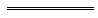 